Памятка «Действия при угрозе террористического акта» Действия при угрозе террористического актаВ современном мире необходимо уметь ориентироваться и правильно действовать в чрезвычайных ситуациях, а также научиться обеспечивать условия, способствующие расследованию преступлений. Все должны хорошо представлять свое поведение в экстремальных ситуациях, психологически быть готовыми к самозащите.Обнаружение подозрительного предмета, который может оказаться взрывным   устройствомВ последнее время нередки случаи обнаружения гражданами подозрительных предметов, которые могут оказаться взрывными устройствами. Подобные предметы находят в транспорте, на лестничных площадках, около дверей квартир, вучреждениях и общественных местах.Как себя вести себя при обнаружении подозрительных предметов?Если обнаруженный предмет не должен, по вашему мнению, находиться в данном месте, не оставляйте этот факт без внимания.Если вы обнаружили забытую или бесхозную вещь в общественном транспорте, опросите людей, находящихся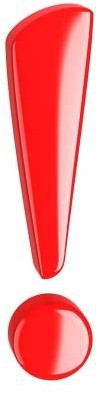 рядом. Постарайтесь установить, чья она и кто ее мог оставить. Если хозяин не установлен, немедленно сообщите о находке водителю (машинисту).Если вы обнаружили неизвестный предмет в подъезде своего дома, опросите соседей, возможно, он принадлежит им. Если владелец не установлен – немедленно сообщите о находке в ваше отделение милиции.Если вы обнаружили неизвестный предмет в учреждении, немедленно сообщите о находке администрации или охране.Во всех перечисленных случаях:– Не трогайте, не передвигайте, не вскрывайте обнаруженный предмет;– Зафиксируйте время его обнаружения;– Постарайтесь сделать все возможное, чтобы люди отошли как можно дальше от находки;– Обязательно дождитесь прибытия оперативно-следственной группы (помните, что вы являетесь очень важным свидетелем).Помните: внешний вид предмета может скрывать его настоящее назначение. Вкачестве камуфляжа для взрывных устройств используются самые обычные бытовые предметы: сумки, пакеты, коробки, игрушки и т. п.Как вести себя при получение информации об эвакуации:Сообщение об эвакуации может поступить не только в случае обнаружения взрывного устройства и ликвидации последствий террористического акта, но и при пожаре,стихийном бедствии и т. п.Получив сообщение от представителей властей или правоохранительных органов о начале эвакуации, соблюдайте спокойствие и четко выполняйте их команды.Если вы находитесь в квартире, действуйте следующим образом:возьмите личные документы, деньги, ценности;отключите электричество, воду и газ;окажите помощь в эвакуации пожилых и тяжелобольных людей;обязательно закройте входную дверь на замок – это защитит квартиру отвозможного проникновения мародеров.Не допускайте паники, истерики и спешки. Помещение покидайте организованно.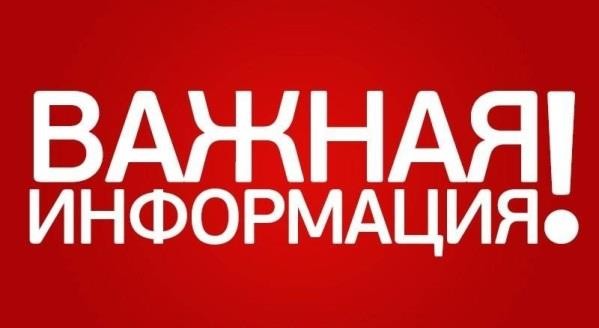 Возвращайтесь в покинутое помещение только после разрешения ответственных лиц.Помните, что от согласованности и четкости ваших действий будет зависеть жизнь и здоровье многих людей.Поведение в толпе:Избегайте больших скоплений людей.Не присоединяйтесь к толпе, как бы ни хотелось посмотреть на происходящие события.Если оказались в толпе, позвольте ей «нести» вас, но попытайтесь из нее выбраться.Глубоко вдохните и разведите согнутые в локтях руки чуть в стороны, чтобы грудная клетка не была сдавлена.Стремитесь оказаться подальше от высоких и крупных людей, людей с громоздкими предметами и большими сумками.Любыми способами старайтесь удержаться на ногах.Не держите руки в карманах.Двигаясь, поднимайте ноги как можно выше, ставьте ногу на полную стопу, не семените, не поднимайтесь на цыпочки.Если вас захватили в заложники:Любой человек по стечению обстоятельств может оказаться заложником у преступников. При этом преступники могут добиваться достижения политических целей, получения выкупа и т. п.Во всех случаях ваша жизнь становится предметом торга для террористов.Захват может произойти в транспорте, в учреждении, на улице, в квартире.Если вы оказались в заложниках, не пытайтесь оказывать сопротивление, не проявляйте ненужного героизма, пытаясь разоружить бандита или прорваться к выходу или окну.Неожиданное движение или шум могут повлечь жестокий отпор со стороны террористов. Не допускайте действий, которые могут спровоцироватьприменение оружия и привести к человеческим жертвам.Будьте готовы к применению террористами кляпов, наручников или веревок, повязок на глаза.Переносите лишения, оскорбления и унижения, не смотрите преступникам вглаза (для нервного человека это сигнал к агрессии), не ведите себя вызывающе.Если вас заставляют выйти из помещения, говоря, что вы взяты в заложники, не сопротивляйтесь.При необходимости выполняйте требования преступников, не противоречьте им, не рискуйте жизнью окружающих и своей собственной, старайтесь не допускать истерики и паники.В случае, когда необходима медицинская помощь, говорите спокойно и кратко, не нервируя бандитов, ничего не предпринимайте, пока не получите разрешение.Помните: ваша цель - остаться в живых!Будьте внимательны, постарайтесь запомнить приметы преступников, отличительные черты их лиц, одежду, имена, клички, возможные шрамы и татуировки, особенности речи и манеры поведения, разговоры и т. п.Помните, что, получив сообщение о вашем захвате, спецслужбы уже начали действовать и сделают все необходимое для вашего освобождения.Во время проведения спецслужбами операции по вашемуосвобождению неукоснительно соблюдайте следующие требования:лежите на полу лицом вниз, голову закройте руками и не двигайтесь;ни в коем случае не бегите навстречу сотрудникам спецслужб или от них, т.к. они могут принять вас за преступника;если есть возможность, держитесь подальше от проемов дверей и окон.Сохраняйте спокойствие и самообладание. Постарайтесь понять, что происходит.Решение оказать сопротивление или отказаться от этого должно быть взвешенным и соответствовать опасности, исходящей от террористов.Сопротивление может повлечь еще большую жестокость.Будьте настороже. Сосредоточьте внимание на звуках, движениях и т. п.Займитесь умственными упражнениями.Будьте готовы к «спартанским» условиям жизни (неадекватной пище и условиям проживания, неадекватным туалетным удобствам).Если есть возможность, обязательно соблюдайте правила личной гигиены.При наличии проблем со здоровьем сообщите об этом охранникам, при необходимости просите об оказании медицинской помощи или предоставлении лекарств.Будьте готовы ответить на вопросы о наличии у вас каких-либо документов, номеров телефонов и т.д.Не давайте ослабнуть своему сознанию. Разработайте программу возможных упражнений (как умственных, так и физических). Постоянно тренируйте память: вспоминайте исторические даты, фамилии, и т.п.Насколько позволяют силы и пространство помещения, занимайтесь физическими упражнениями. *Спросите у охранников, можно ли читать, писать, пользоватьсясредствами личной гигиены и т.п.Если вам дали возможность поговорить с родственниками по телефону, держите себя в руках, не плачьте, не кричите, говорите коротко и по существу. Попробуйте установить контакт с охранниками. Объясните им, что вы тоже человек. Покажите им фотографии членов вашей семьи. Если охранники на контакт не идут, разговаривайте как бы сами с собой, читайте вполголоса стихи или пойте.Обязательно ведите счет времени, отмечая с помощью спичек, камешков или черточек на стене прошедшие дни.Если вы оказались запертыми в каком-либо помещении, постарайтесь привлечь чье-либо внимание: разбейте оконное стекло и позовите на помощь, при наличии спичек подожгите бумагу и поднесите ближе пожарному датчику и т. п. Никогда не теряйте надежду наблагополучный исход. Помните, чем больше времени пройдет, тем больше у вас шансов на спасение.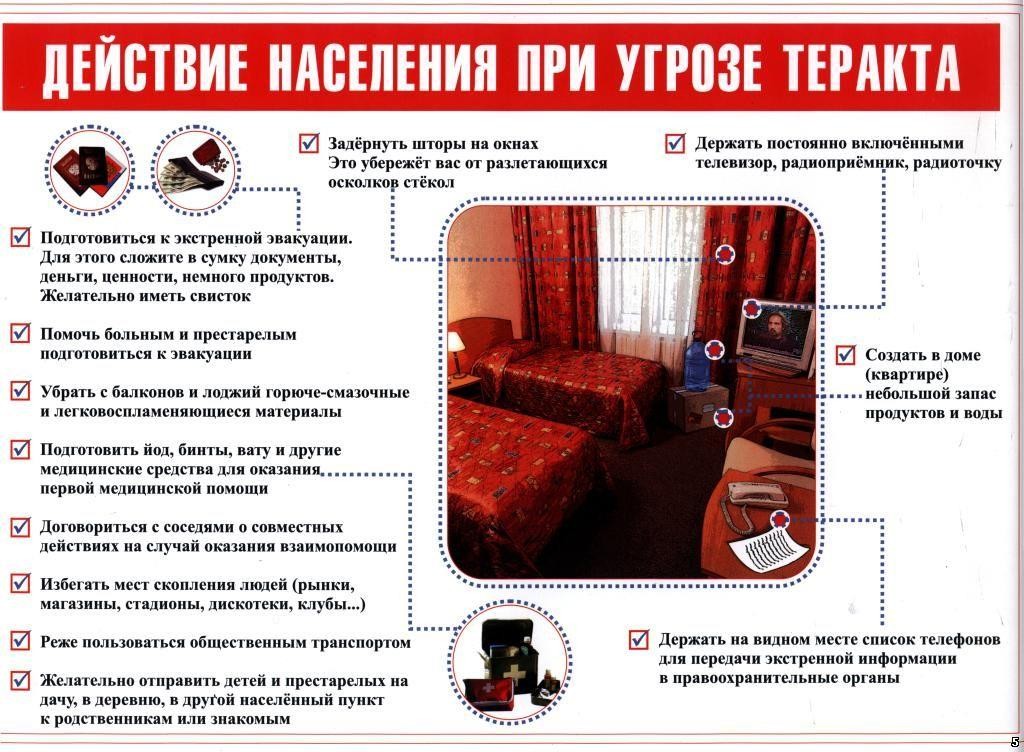 